Ispit održan 17.03.2024. su položili sledeći studenti:Usmeni deo ispita se neće održati, jer niko nema uslova za izlazak.U Novom Sadu 19.03.2024. godPredmetni nastavnikProf. dr Dragan Rajnović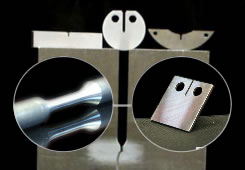 Rezultati ispitaMAŠINSKI MATERIJALIR. br.Br. indeksaPrezimeImeI deoII deoIII deoIV deoMM 40/2020TimotićBranislav13,6MP 29/2020TopićMarko12,6